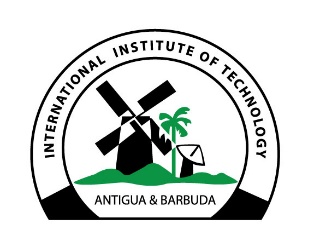 ANTIGUA AND BARBUDAINTERNATIONAL INSTITUTE OF TECHNOLOGYADMISSIONS OFFICEREPLACEMENT DEGREE/DIPLOMA REQUEST FORMThe fee of $100 must be paid.Student ID: 			Program of Study: Completion Date: 		Number of Classes Completed: Final GPA: 			Student Name: Address: Work:  		Mobile:  		Home: Fees Due: $100		Fees Paid:  Yes  No	If Yes, Date Paid: Reason for replacement: 	Student Signature					Date Registrar’s Signature					Date